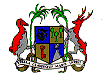 EMBASSY OF THE REPUBLIC OF MAURITIUS & PERMANENT MISSION TO THE UNITED NATIONS AND OTHER INTERNATIONAL ORGANISATIONSAMBASSADE DE LA REPUBLIQUE DE MAURICE ET MISSION PERMANENTE AUPRES  DES  NATIONS UNIESET DES AUTRES ORGANISATIONS INTERNATIONALESDECLARATION DE LA MISSION PERMANENTE DE LA REPUBLIQUE DE MAURICE AUPRES DES NATIONS UNIES, GENEVE, PENDANT L’EXAMEN PERIODIQUE UNIVERSEL DE LA SUISSELe 27 janvier 2023– 09 30 hrsMonsieur le Président,La delegation de Maurice remercie la délégation de la Suisse, pays hôte, pour la présentation de leur rapport pendant ce quatrième cycle de l’examen périodique universel.Maurice salue les initiatives de la Suisse en faveur de la promotion et la protection des droits de l’homme, et se réjouit de la création de l’Institution nationale des droits de l’homme qui elle espère serait prête à collaborer avec des institutions semblables.Nous remercions la Suisse pour son soutien continu aux différentes entités des Nations Unies pour accélérer le progrès vers l’atteinte des objectifs de la Charte des Nations Unies.Dans un esprit de coopération, Maurice recommande que la Suisse considère favorablement la ratification de la Convention concernant la lutte contre la discrimination dans le domaine de l’enseignement. Nous souhaitons plein de succès à la délégation de la Suisse pendant cet examen.Merci.